Сукарова Айсулу Абизовна 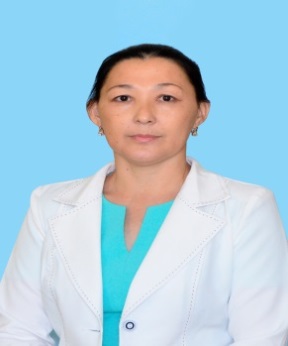 Мұнайлы ауданы, Маңғыстау 5 елдімекен    № 9  « Бәйтерек » балабақшасы  Орыс тілі пән жетекшісіДень Космонавта Открытый урок по русскому языкуСтаршая группа «Таңшолпан»Образовательная область: КоммуникацияРаздел: Русский языкТема: День КосмонавтаЦели: Обучающая: познакомить детей с космосом, дать понятия «космонавт»Развивающая: развивать чувство коллективизма, доставить радость детям Воспитательная: воспитать уважение к профессии летчика-космонавта, научить бережному отношению к планете Земля Билингвальный компонент: Земля, небо, звезда, планета, солнце, луна, космос, ракета, космонавт.Материал и оборудование: слайд, портреты космонавтов, звездочки, планета, корзина, бинокль, ракета, собаки Белка и Стрелка, персонажи Инопланетянин, карточка «Ракета», музыка «Земля в иллюминаторе»Ожидаемые результаты: Знать: имена космонавтов Иметь: представление о космосеУметь: рассказывать о космонавтах, слушать педагога      Этапы деятельностиЭтапы деятельностиДействия педагогаДействия педагогаДеятельность детейДеятельность детейМотивационно-побудительныйМотивационно-побудительныйПриветствие Круг радрсти.Утром свежим и румяным,Люди просыпаются.С добрым утром, с добрым утром!И друг другу улыбаются.Педагог: Ребята, сегодня у нас в группе праздник необычный. В этот день 12 апреля отмечается праздник «День космонавта». Впервые в космос отправили собак Белку и Стрелку. Затем  отправился в космос первый космонавт Юрий Гагарин, Тоқтар Аубакиров, Талғат Мусабаев, Айдын Айымбетов. (Стук в дверь). Интересно ребята, кто бы это мог быть, пойду-ка я посмотрю. (Музыка «Земля в иллюминаторе»).Приветствие Круг радрсти.Утром свежим и румяным,Люди просыпаются.С добрым утром, с добрым утром!И друг другу улыбаются.Педагог: Ребята, сегодня у нас в группе праздник необычный. В этот день 12 апреля отмечается праздник «День космонавта». Впервые в космос отправили собак Белку и Стрелку. Затем  отправился в космос первый космонавт Юрий Гагарин, Тоқтар Аубакиров, Талғат Мусабаев, Айдын Айымбетов. (Стук в дверь). Интересно ребята, кто бы это мог быть, пойду-ка я посмотрю. (Музыка «Земля в иллюминаторе»).Здороваются Выпоняют движения по текстуВнимательно слушают Здороваются Выпоняют движения по текстуВнимательно слушают Организационно-поисковыйСюрпризный момент: Инопланетянин: Здравствуйте, ребята!Я прилетел к вам с другой планеты, лечу я себе, лечу, вдруг вижу в подзорную трубу, ребята что-то празднуют, дай думаю посмотрю, что это за праздник у них? Педагог:Уважаемый инопланетянин, ребята празднуют день космонавтики.Инопланетянин: Здорово, а я тоже космонавт, а вы хотите быть космонавтами.Инопланетянин: Тогда нужно хорошенько размяться, а то в космонавты без физподготовки не берут.Инопланетянин: Правильно, молодец, встали в круг на веселую зарядку.Разминка – космодромВсе готово для полета Ждут ракеты всех ребятМало времени для взлетаКосмонавты встали в рядПоклонись вправо, влевоОтдадим земле поклонВот ракета полетелаОпустел наш космодром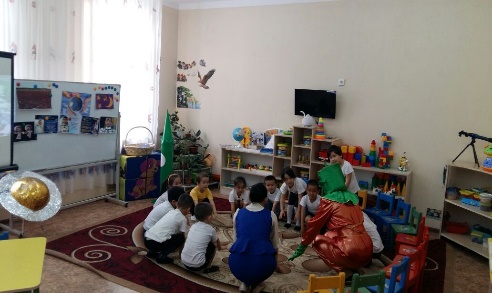 Инопланетянин: Значит к старту все готовыИнопланетянин: Пристегнуть ремниИнопланетянин: Включить зажиганиеИнопланетянин: Начинаем отсчет 1, 2, 3, 4, 5 – пуск (имитация нажатия кнопки большим пальцам, руки вперед, полетели, изображая ракету, звучит музыка «Земля в иллюминаторе»). Как проходит полет? Инопланетянин: 5 минут полет нормальный. Вот ребята наша первая остановка – Луна, но посмотрите лунатики так здесь намусорили, поможем им навести порядок, ведь вы умеете это делать? Для этого задания  мне нужны самые, сильные, ловкие, смелые. Что у вас все такие, тогда вы все будете космическим уборщиками. По моей команде, нужно весь мусор убрать в корзину, готовы.Игра «Космические уборщики»Инопланетянин: Тогда начинаем отсчет 1, 2, 3, 4, 5 начинай (звучит веселая музыка) после игры садятся на стулья. Инопланетянин: Какие вы молодцы, весь мусор убрали, сразу видно что воспитателям вы помогаете. Тогда движемся дальше, чтобы попасть на другую планету, нужно пройти по звездной дорожке, надо выложить звездочки друг за другом. Готовы. Инопланетянин: А помогут мне в этом девочки, умницы, красавицы. Какие молодцы, а теперь все встаем, становимся друг за другом, и идем по нашей звездной дорожке, которая называется- Млечный путь (Музыка «Земля в иллюминаторе»). Инопланетянин: И вот мы с вами прилетели на планету, которая называется- Марс, но что я слышу, кто-то плачет, ребята бегите на стульчики, мы сейчас посмотрим кто это мог быть. (Выходит маленький инопланетянин грустный)Педагог: Что  с тобой случилось, ты почему такой грустный?Маленький инопланетянин: Мне грустно, у меня нет друзей.Педагог: Посмотри, как у нас много деток, все они с удовольствием будут твоими друзьями. Ребята, а давайте повеселим наших гостей и станцуем им веселый танец. (Разноцветная игра)Педагог: Ну вот наш гость уже и развеселилися. А теперь, давайте, выполним задание «Сложить ракету».Сложить ракету, назвать цвета и геметрические фигурыИнопланетянин: Молодцы, ребята! Вы исправились со всеми заданиями. У вас так здорово, что не хочется и уходить, но нам уже пора, до свиданья! Педагог: А нам нужно возвращаться домой в наш детский сад, садимся на наши волшебные стулья космические корабли, закрываем глазки и полетели (Музыка «Земля в иллюминаторе») вот мы и вернулись на землю, в свой любимый детский сад. Сюрпризный момент: Инопланетянин: Здравствуйте, ребята!Я прилетел к вам с другой планеты, лечу я себе, лечу, вдруг вижу в подзорную трубу, ребята что-то празднуют, дай думаю посмотрю, что это за праздник у них? Педагог:Уважаемый инопланетянин, ребята празднуют день космонавтики.Инопланетянин: Здорово, а я тоже космонавт, а вы хотите быть космонавтами.Инопланетянин: Тогда нужно хорошенько размяться, а то в космонавты без физподготовки не берут.Инопланетянин: Правильно, молодец, встали в круг на веселую зарядку.Разминка – космодромВсе готово для полета Ждут ракеты всех ребятМало времени для взлетаКосмонавты встали в рядПоклонись вправо, влевоОтдадим земле поклонВот ракета полетелаОпустел наш космодромИнопланетянин: Значит к старту все готовыИнопланетянин: Пристегнуть ремниИнопланетянин: Включить зажиганиеИнопланетянин: Начинаем отсчет 1, 2, 3, 4, 5 – пуск (имитация нажатия кнопки большим пальцам, руки вперед, полетели, изображая ракету, звучит музыка «Земля в иллюминаторе»). Как проходит полет? Инопланетянин: 5 минут полет нормальный. Вот ребята наша первая остановка – Луна, но посмотрите лунатики так здесь намусорили, поможем им навести порядок, ведь вы умеете это делать? Для этого задания  мне нужны самые, сильные, ловкие, смелые. Что у вас все такие, тогда вы все будете космическим уборщиками. По моей команде, нужно весь мусор убрать в корзину, готовы.Игра «Космические уборщики»Инопланетянин: Тогда начинаем отсчет 1, 2, 3, 4, 5 начинай (звучит веселая музыка) после игры садятся на стулья. Инопланетянин: Какие вы молодцы, весь мусор убрали, сразу видно что воспитателям вы помогаете. Тогда движемся дальше, чтобы попасть на другую планету, нужно пройти по звездной дорожке, надо выложить звездочки друг за другом. Готовы. Инопланетянин: А помогут мне в этом девочки, умницы, красавицы. Какие молодцы, а теперь все встаем, становимся друг за другом, и идем по нашей звездной дорожке, которая называется- Млечный путь (Музыка «Земля в иллюминаторе»). Инопланетянин: И вот мы с вами прилетели на планету, которая называется- Марс, но что я слышу, кто-то плачет, ребята бегите на стульчики, мы сейчас посмотрим кто это мог быть. (Выходит маленький инопланетянин грустный)Педагог: Что  с тобой случилось, ты почему такой грустный?Маленький инопланетянин: Мне грустно, у меня нет друзей.Педагог: Посмотри, как у нас много деток, все они с удовольствием будут твоими друзьями. Ребята, а давайте повеселим наших гостей и станцуем им веселый танец. (Разноцветная игра)Педагог: Ну вот наш гость уже и развеселилися. А теперь, давайте, выполним задание «Сложить ракету».Сложить ракету, назвать цвета и геметрические фигурыИнопланетянин: Молодцы, ребята! Вы исправились со всеми заданиями. У вас так здорово, что не хочется и уходить, но нам уже пора, до свиданья! Педагог: А нам нужно возвращаться домой в наш детский сад, садимся на наши волшебные стулья космические корабли, закрываем глазки и полетели (Музыка «Земля в иллюминаторе») вот мы и вернулись на землю, в свой любимый детский сад. Проявляют интересЗдороваются Внимательно слушают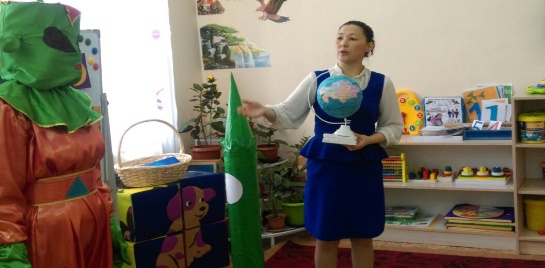 Да Ребенок Чтобы космонавтом статьИ к далеким планетам летать,Нужно ловким, сильным быть,С физкультурой будем мы дружить!Дети становиться в круг выполняют разминку по показу инопланетянина.Руки вперед, вверхРуки вместе над головойШагаем на месте Прыжок, руки вверх, хлопок Наклоны Наклоны вперед Прыжки на двух ногах Присели Ребенок Космонавтами мы будем.Нами пусть гордятся люди!На ракетах серебристых Полетим мы в небе чистом!Да Есть (имитация)Есть (имитация)1, 2, 3, 4, 5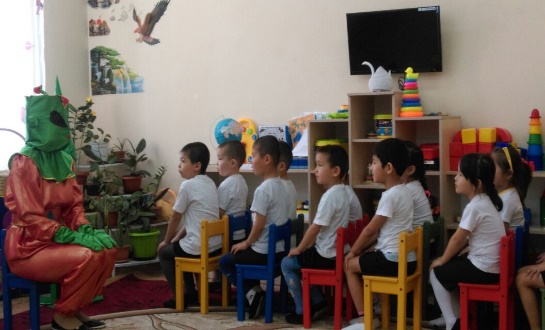 Хорошо Когда закончилась музыка, дети бегут на ковер и видят по полу разбросаны комки сжатой бумаги Да Да Выполняют задания Проявляют удовлетворение Да Проявляют интерес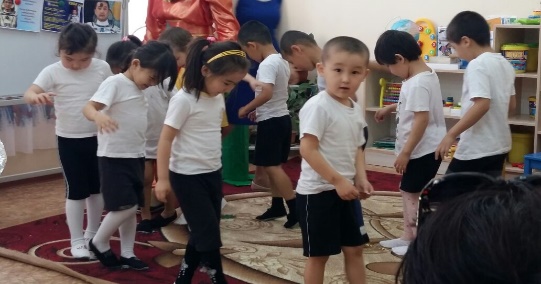 Садятся на стульчикиПроявляют интересТануют веселый танецВыполняют задания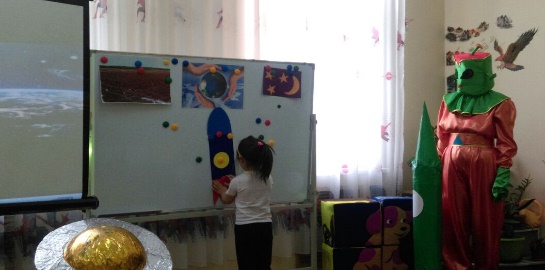 Проявляют удовлетворениеПрощаются.Возвращаются в группу Проявляют интересЗдороваются Внимательно слушаютДа Ребенок Чтобы космонавтом статьИ к далеким планетам летать,Нужно ловким, сильным быть,С физкультурой будем мы дружить!Дети становиться в круг выполняют разминку по показу инопланетянина.Руки вперед, вверхРуки вместе над головойШагаем на месте Прыжок, руки вверх, хлопок Наклоны Наклоны вперед Прыжки на двух ногах Присели Ребенок Космонавтами мы будем.Нами пусть гордятся люди!На ракетах серебристых Полетим мы в небе чистом!Да Есть (имитация)Есть (имитация)1, 2, 3, 4, 5Хорошо Когда закончилась музыка, дети бегут на ковер и видят по полу разбросаны комки сжатой бумаги Да Да Выполняют задания Проявляют удовлетворение Да Проявляют интересСадятся на стульчикиПроявляют интересТануют веселый танецВыполняют заданияПроявляют удовлетворениеПрощаются.Возвращаются в группу Рефлексивно-корригирующийРефлексивно-корригирующийПодводит итог. Поощряет детей. Рефлексивный круг «Вам понравилось наше путешествие?» А что именно?Подводит итог. Поощряет детей. Рефлексивный круг «Вам понравилось наше путешествие?» А что именно?Ответы детей. Делятся своми впечатлениямиОтветы детей. Делятся своми впечатлениями